13. April 2023 (Internet-Suchbeispiele)Route und Fahrzeit googeln: 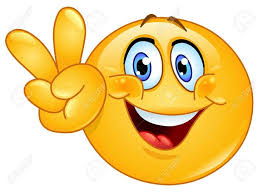 Ausgangsort und Zielort eingeben und dazwischen ein nach.  Übungsbeispiele – Entfernung und Fahrzeit bei PKW-Nutzung: Telfs nach WessobrunnMora nach SälenLinz nach LunzÜbungsbeispiele – Entfernung und Zeit mit Fahrrad: Meran nach SchennaSchladming nach Admont
Schnellauskunft über die Uhrzeit in einer beliebigen Stadt wie z.B. Uhrzeit Tokio Übungen: Wie spät ist es gerade in TorontoVancouverSidney
Schnelle Wetterauskunft durch Eingabe von Wetter + Ort also z.B. Wetter Landeck:Übungen: Suche nach dem Wetter von MurmanskLitschauMiamiUmrechnung von Währungen:Eingabe: Währung 1 in Währung 2 also z.B. 100 Euro in CHFÜbungsbeispiele: 800 schwedische Kronen (SKR) in Euro:250 USD in Euro: 500 Euro in GBP:Suche nach Zugverbindungen auf der ÖBB-Seite:Du möchtest am Dienstag, 18.4. mit dem Zug von Innsbruck nach Klagenfurt fahren, wobei du spätestens um 18:00 Uhr dort sein möchtest. Suche nach zwei unterschiedlichen (aber sinnvollen) Möglichkeiten: (genaue Zeiten, Umsteigen wann und wo, Ankunft)Noch ein Beispiel:
Mittwoch, 10.5., Zugfahrt von Innsbruck nach Bad Mitterndorf; Abfahrt in Innsbruck ca. 08:00 Uhr (Suche nach genauen Zeiten, Umsteigen wann und wo, Ankunft)Suche nach einer Wortgruppe (z.B. nach einem Liedtext, von dem man nur ein paar Zeilen kennt): Wortgruppe zwischen Anführungszeichen setzen. 
Aus welchem Lied stammt diese Zeile „ich bin nicht alt geworden“? 
Begriffe ausschließen: Den Begriff, den du ausschließen möchtest mit einem – versehen! 
Suche nach einem Rezept für Kompott, das aber keinen Apfel enthalten soll. (Rezept Kompott –Apfel)
In einer Suche sollen zwei unterschiedliche Begriffe vorkommen: Die Begriffe mit AND verbinden, also z.B. Rezept für Apfel AND Birne
Suche nach einem Rezept in dem sowohl Apfel als auch Birne verwendet wird.
